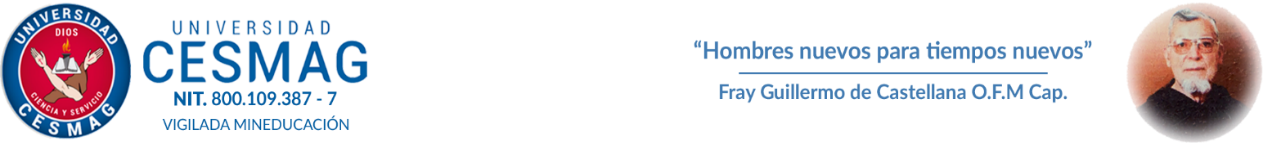 COMITÉ DE CONVIVENCIA LABORAL FORMATO PARA PRESENTAR QUEJAS SOBRE SITUACIONES QUE PUEDAN CONSTITUIR ACOSO LABORALRadicación No. _________________________Fecha Fecha Hora Firma del secretario ____________________________________Nombre: DATOS DEL TRABAJADOR QUE PRESENTA LA QUEJADATOS DEL TRABAJADOR QUE PRESENTA LA QUEJADATOS DEL TRABAJADOR QUE PRESENTA LA QUEJADATOS DEL TRABAJADOR QUE PRESENTA LA QUEJADATOS DEL TRABAJADOR QUE PRESENTA LA QUEJANombres y apellidos: Nombres y apellidos: Nombres y apellidos: Nombres y apellidos: Nombres y apellidos: Documento de identidad:Documento de identidad:Documento de identidad:Documento de identidad:Documento de identidad:Dependencia:Dependencia:Dependencia:Dependencia:Dependencia:Cargo:Cargo:Cargo:Cargo:Cargo:Correo electrónico:Correo electrónico:Numero de Celular:Numero de Celular:Numero de Celular:DATOS DE LA(S) PERSONA(S) CONTRA QUIEN SE PRESENTA LA QUEJADATOS DE LA(S) PERSONA(S) CONTRA QUIEN SE PRESENTA LA QUEJADATOS DE LA(S) PERSONA(S) CONTRA QUIEN SE PRESENTA LA QUEJADATOS DE LA(S) PERSONA(S) CONTRA QUIEN SE PRESENTA LA QUEJADATOS DE LA(S) PERSONA(S) CONTRA QUIEN SE PRESENTA LA QUEJANombres completos: Nombres completos:Nombres completos:Nombres completos:Documento de Identidad:Documento de Identidad:Documento de Identidad:Documento de Identidad:Dependencia:Dependencia:Dependencia:Dependencia:Cargo:Cargo:Cargo:Cargo:Correo electrónico:Correo electrónico:Correo electrónico:Correo electrónico:Celular:Celular:Celular:Celular:Nombres completos: Nombres completos:Nombres completos:Nombres completos:Documento de Identidad:Documento de Identidad:Documento de Identidad:Documento de Identidad:Dependencia:Dependencia:Dependencia:Dependencia:Cargo:Cargo:Cargo:Cargo:Correo electrónico:Correo electrónico:Correo electrónico:Correo electrónico:Celular:Celular:Celular:Celular:DESCRIPCIÓN DE LOS COMPORTAMIENTOS O CONDUCTAS DE ACOSO LABORAL DESCRIPCIÓN DE LOS COMPORTAMIENTOS O CONDUCTAS DE ACOSO LABORAL DESCRIPCIÓN DE LOS COMPORTAMIENTOS O CONDUCTAS DE ACOSO LABORAL DESCRIPCIÓN DE LOS COMPORTAMIENTOS O CONDUCTAS DE ACOSO LABORAL DESCRIPCIÓN DE LOS COMPORTAMIENTOS O CONDUCTAS DE ACOSO LABORAL DESCRIPCIÓN DE LOS COMPORTAMIENTOS O CONDUCTAS DE ACOSO LABORAL Describa todos los elementos en los que se identifiquen las circunstancias tiempo (cuándo), modo (cómo), lugar (dónde) y cualquier otra que considere pertinente. Si no le alcanza el espacio, puede continuar en documento anexo. De ser necesario el comité podrá solicitarle posteriormente la ampliación de la información ofrecida.Describa todos los elementos en los que se identifiquen las circunstancias tiempo (cuándo), modo (cómo), lugar (dónde) y cualquier otra que considere pertinente. Si no le alcanza el espacio, puede continuar en documento anexo. De ser necesario el comité podrá solicitarle posteriormente la ampliación de la información ofrecida.Describa todos los elementos en los que se identifiquen las circunstancias tiempo (cuándo), modo (cómo), lugar (dónde) y cualquier otra que considere pertinente. Si no le alcanza el espacio, puede continuar en documento anexo. De ser necesario el comité podrá solicitarle posteriormente la ampliación de la información ofrecida.Describa todos los elementos en los que se identifiquen las circunstancias tiempo (cuándo), modo (cómo), lugar (dónde) y cualquier otra que considere pertinente. Si no le alcanza el espacio, puede continuar en documento anexo. De ser necesario el comité podrá solicitarle posteriormente la ampliación de la información ofrecida.Describa todos los elementos en los que se identifiquen las circunstancias tiempo (cuándo), modo (cómo), lugar (dónde) y cualquier otra que considere pertinente. Si no le alcanza el espacio, puede continuar en documento anexo. De ser necesario el comité podrá solicitarle posteriormente la ampliación de la información ofrecida.Describa todos los elementos en los que se identifiquen las circunstancias tiempo (cuándo), modo (cómo), lugar (dónde) y cualquier otra que considere pertinente. Si no le alcanza el espacio, puede continuar en documento anexo. De ser necesario el comité podrá solicitarle posteriormente la ampliación de la información ofrecida.COMPLETE LA SIGUIENTE INFORMACIÓN:COMPLETE LA SIGUIENTE INFORMACIÓN:COMPLETE LA SIGUIENTE INFORMACIÓN:COMPLETE LA SIGUIENTE INFORMACIÓN:COMPLETE LA SIGUIENTE INFORMACIÓN:COMPLETE LA SIGUIENTE INFORMACIÓN:¿Cuándo ocurrieron los hechos?¿Cuándo ocurrieron los hechos?¿Cuándo ocurrieron los hechos?¿Cuándo ocurrieron los hechos?¿Cuándo ocurrieron los hechos?¿Cuándo ocurrieron los hechos?¿Cada cuánto ocurren o se manifiestan las conductas o comportamientos referidos y en que contextos?¿Cada cuánto ocurren o se manifiestan las conductas o comportamientos referidos y en que contextos?¿Cada cuánto ocurren o se manifiestan las conductas o comportamientos referidos y en que contextos?¿Cada cuánto ocurren o se manifiestan las conductas o comportamientos referidos y en que contextos?¿Cada cuánto ocurren o se manifiestan las conductas o comportamientos referidos y en que contextos?¿Cada cuánto ocurren o se manifiestan las conductas o comportamientos referidos y en que contextos?¿Alguien tiene o ha tenido conocimiento de los hechos (compañeros, jefes u otros)? En caso de que su respuesta sea afirmativa relacione los nombres de las personas¿Alguien tiene o ha tenido conocimiento de los hechos (compañeros, jefes u otros)? En caso de que su respuesta sea afirmativa relacione los nombres de las personas¿Alguien tiene o ha tenido conocimiento de los hechos (compañeros, jefes u otros)? En caso de que su respuesta sea afirmativa relacione los nombres de las personas¿Alguien tiene o ha tenido conocimiento de los hechos (compañeros, jefes u otros)? En caso de que su respuesta sea afirmativa relacione los nombres de las personas¿Alguien tiene o ha tenido conocimiento de los hechos (compañeros, jefes u otros)? En caso de que su respuesta sea afirmativa relacione los nombres de las personas¿Alguien tiene o ha tenido conocimiento de los hechos (compañeros, jefes u otros)? En caso de que su respuesta sea afirmativa relacione los nombres de las personas¿Percibe algún efecto en su salud y bienestar? En caso de que su respuesta sea SI, describa los efectos que usted percibe¿Percibe algún efecto en su salud y bienestar? En caso de que su respuesta sea SI, describa los efectos que usted percibe¿Percibe algún efecto en su salud y bienestar? En caso de que su respuesta sea SI, describa los efectos que usted percibe¿Percibe algún efecto en su salud y bienestar? En caso de que su respuesta sea SI, describa los efectos que usted percibe¿Percibe algún efecto en su salud y bienestar? En caso de que su respuesta sea SI, describa los efectos que usted percibe¿Percibe algún efecto en su salud y bienestar? En caso de que su respuesta sea SI, describa los efectos que usted percibe¿Percibe algún efecto en el ambiente y cultura laboral? Sí                               No¿Percibe algún efecto en el ambiente y cultura laboral? Sí                               No¿Percibe algún efecto en el ambiente y cultura laboral? Sí                               NoEn caso de que su respuesta sea SI, describa los efectos que usted percibeEn caso de que su respuesta sea SI, describa los efectos que usted percibeEn caso de que su respuesta sea SI, describa los efectos que usted percibe¿Percibe algún efecto en la productividad suya y del área?                     Sí                    No   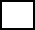 ¿Percibe algún efecto en la productividad suya y del área?                     Sí                    No   ¿Percibe algún efecto en la productividad suya y del área?                     Sí                    No   En caso de que su respuesta sea SI, describa los efectos que usted percibeEn caso de que su respuesta sea SI, describa los efectos que usted percibeEn caso de que su respuesta sea SI, describa los efectos que usted percibeRELACIONE LAS PRUEBAS QUE SUSTENTAN LA QUEJARELACIONE LAS PRUEBAS QUE SUSTENTAN LA QUEJARELACIONE LAS PRUEBAS QUE SUSTENTAN LA QUEJARELACIONE LAS PRUEBAS QUE SUSTENTAN LA QUEJARELACIONE LAS PRUEBAS QUE SUSTENTAN LA QUEJARELACIONE LAS PRUEBAS QUE SUSTENTAN LA QUEJALas pruebas que se relacionan deben ser anexadas al presente formatoLas pruebas que se relacionan deben ser anexadas al presente formatoLas pruebas que se relacionan deben ser anexadas al presente formatoLas pruebas que se relacionan deben ser anexadas al presente formatoLas pruebas que se relacionan deben ser anexadas al presente formatoLas pruebas que se relacionan deben ser anexadas al presente formatoNota: La normatividad exige que las conductas hayan ocurrido en forma repetida y que debe demostrarse por los medios establecidos por la ley.Nota: La normatividad exige que las conductas hayan ocurrido en forma repetida y que debe demostrarse por los medios establecidos por la ley.Nota: La normatividad exige que las conductas hayan ocurrido en forma repetida y que debe demostrarse por los medios establecidos por la ley.Nota: La normatividad exige que las conductas hayan ocurrido en forma repetida y que debe demostrarse por los medios establecidos por la ley.Nota: La normatividad exige que las conductas hayan ocurrido en forma repetida y que debe demostrarse por los medios establecidos por la ley.Nota: La normatividad exige que las conductas hayan ocurrido en forma repetida y que debe demostrarse por los medios establecidos por la ley._________________________________________________Firma del trabajador que interpone la queja Nombre:Documento:_________________________________________________Firma del trabajador que interpone la queja Nombre:Documento:_________________________________________________Firma del trabajador que interpone la queja Nombre:Documento:_________________________________________________Firma del trabajador que interpone la queja Nombre:Documento:Fecha  de diligenciamiento Fecha  de diligenciamiento 